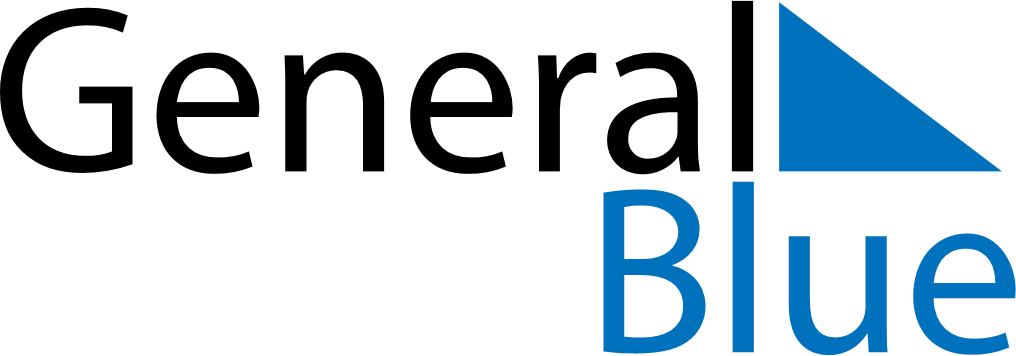 August 2021August 2021August 2021August 2021AnguillaAnguillaAnguillaMondayTuesdayWednesdayThursdayFridaySaturdaySaturdaySunday123456778August MondayAugust ThursdayConstitution Day910111213141415161718192021212223242526272828293031